Загальні положення1. Положення про виборчу систему та порядок обрання ректора Національного університету охорони здоров’я України імені П. Л. Шупика (далі - Положення) розроблено відповідно до Закону України «Про вищу освіту», Методичних рекомендацій щодо особливостей виборчої системи та порядку обрання керівника закладу вищої освіти, затверджених постановою Кабінету Міністрів України від 05 грудня 2014 р. № 726 (із змінами), Статуту НУОЗ України імені П. Л. Шупика та з метою забезпечення демократичності, прозорості та відкритості виборів ректора Національного університету охорони здоров’я України імені П. Л. Шупика.2. Кандидат на посаду ректора НУОЗ України імені П. Л. Шупика повинен вільно володіти державною мовою відповідно до рівня, визначеного Національною комісією зі стандартів державної мови, мати вчене звання та науковий ступінь і стаж роботи на посадах науково-педагогічних працівників не менш як 10 років.  Кандидат на посаду ректора НУОЗ України імені П. Л. Шупика має бути громадянином України.3. Ректор НУОЗ України імені П. Л. Шупика обирається за конкурсом на заміщення посади ректора шляхом таємного голосування строком на п’ять років відповідно до Закону України «Про вищу освіту», Статуту НУОЗ України імені П. Л. Шупика та з урахуванням Методичних рекомендацій щодо особливостей виборчої системи та порядку обрання керівника закладу вищої освіти, затверджених постановою Кабінету Міністрів України від 05 грудня 2014 р. № 726 (із змінами) і цього Положення.4. Міністерство охорони здоров’я України може призначати виконувача обов’язків ректора НУОЗ України імені П. Л. Шупика з моменту утворення вакантної посади до обрання та/або призначення ректора в установленому законом порядку.5. Вибори ректора НУОЗ України імені П. Л. Шупика проводяться з дотриманням таких принципів: відкритості, гласності, таємного та вільного волевиявлення, добровільності участі у виборах, демократичності, забезпечення рівності прав учасників виборів.6. Забезпечення проведення виборів здійснюється Міністерством охорони здоров’я України.7. Процедура обрання ректора НУОЗ України імені П. Л. Шупика складається з таких етапів:1) оголошення конкурсу та прийом документів від претендентів на посаду ректора (далі - претенденти);2) підготовка виборів;3) проведення виборів.Оголошення про проведення конкурсу та прийом документів від претендентів8. Конкурс на заміщення посади ректора НУОЗ України імені П. Л. Шупика оголошується Міністерством охорони здоров’я України (засновником).9. Оголошення про проведення конкурсу розміщується Міністерством охорони здоров’я України на офіційному веб-сайті і НУОЗ України імені П. Л. Шупика на його офіційному веб-сайті не пізніше ніж за два місяці до закінчення строку контракту особи, яка займає посаду ректора, або протягом тижня з дня утворення вакантної посади.10. Оголошення про проведення конкурсу повинне містити: 1) повне найменування університету;2) інформацію про строк подання претендентами документів, перелік яких зазначений у п. 13 цього Положення;3) адресу, за якою здійснюється прийом документів;4) контактну інформацію (номер телефону, адресу електронної пошти);5) інформацію про дату проведення виборів, яка не повинна припадати на канікулярний період у НУОЗ України імені П. Л. Шупика.11. Інформація про час і місце проведення виборів оприлюднюється на офіційному веб-сайті НУОЗ України імені П. Л. Шупика та інформаційних екранах. 12. Претенденти на посаду ректора НУОЗ України імені П. Л. Шупика можуть бути висунені трудовим колективом НУОЗ України імені П. Л. Шупика чи його структурного підрозділу, первинною профспілковою організацією працівників та осіб, які навчаються, у НУОЗ України імені П. Л. Шупика, а також шляхом самовисування.13. Претенденти для участі у конкурсі подають такі документи:1) заяву про участь у конкурсі на ім’я засновника, в якій зазначається про застосування або незастосування до претендента обмежень, встановлених частиною другою статті 42 Закону України «Про вищу освіту»;2) особовий листок з обліку кадрів з фотографією розміром 3 х 4 сантиметри;3) автобіографію;4) копії документів про вищу освіту, науковий ступінь та вчене звання;5) довідку про проходження попереднього (періодичного) психіатричного огляду, яка видається відповідно до Порядку проведення обов’язкових попередніх та періодичних психіатричних оглядів, затвердженого постановою Кабінету Міністрів України від 27 вересня 2000 р. № 1465 (Офіційний вісник України, 2000 р., № 39, ст. 1656);6) довідку про наявність або відсутність судимості;7) копію паспорта, засвідчену претендентом;8) копію трудової книжки та/або інших документів, які підтверджують стаж роботи (у разі наявності), або відомості про трудову діяльність з реєстру застрахованих осіб Державного реєстру загальнообов’язкового державного соціального страхування;9) засвідчену копію довідки про результати перевірки, видану органом, в якому така перевірка проводилася, або письмову заяву на ім’я МОЗ України, в якій повідомляється, що до претендента не застосовуються заборони, визначені частиною третьою або четвертою статті 1 Закону України «Про очищення влади», за формою, затвердженою постановою Кабінету Міністрів України від 16 жовтня 2014 р. № 563 «Деякі питання реалізації Закону України «Про очищення влади» (Офіційний вісник України, 2014 р., № 85, ст. 2412), та згоду на проходження перевірки та на оприлюднення відомостей стосовно претендента відповідно до зазначеного Закону.Копії документів, які подаються претендентом (крім копії паспорта), можуть бути засвідчені за місцем роботи претендента, засновником або нотаріально.14. Прийом документів претендентів здійснюється Міністерством охорони здоров’я України протягом двох місяців з дня розміщення оголошення про проведення конкурсу на заміщення посади ректора НУОЗ України імені П. Л. Шупика.У разі надіслання документів поштою датою подання документів вважається дата, зазначена на поштовому штемпелі.Документи, подані претендентами після закінчення встановленого строку, не розглядаються та повертаються особам, які їх подали.Особа, яка перемогла у конкурсі на заміщення посади керівника, надає Міністерству охорони здоров’я України для ознайомлення оригінали документів, зазначених у пункті 10 Методичних рекомендацій щодо особливостей виборчої системи та порядку обрання керівника закладу вищої освіти, затверджених постановою Кабінету Міністрів України від 05 грудня 2014 р. № 726 (із змінами) та пункті 13 цього Положення.15. Міністерство охорони здоров’я України проводить перевірку відповідності претендентів вимогам до ректора НУОЗ України імені П. Л. Шупика та відсутності обмежень (заборон), встановлених статтею 42 Закону України «Про вищу освіту», і протягом десяти календарних днів з дати завершення строку подання претендентами документів подає перелік кандидатів на посаду ректора НУОЗ України імені П. Л. Шупика (далі - кандидат), які відповідають зазначеним вимогам, до НУОЗ України імені П. Л. Шупика для голосування.Під час проведення перевірки, передбаченої Законом України «Про очищення влади», Міністерство охорони здоров’я України на підставі трудової книжки або інших документів, які підтверджують трудову діяльність, претендента та наданих ним документів, а також інформації з Єдиного державного реєстру осіб, щодо яких застосовано положення Закону України «Про очищення влади», про внесення відомостей про особу до Реєстру або відсутність у Реєстрі таких відомостей перевіряє достовірність відомостей, зазначених у заяві, щодо незастосування до претендента заборон, передбачених частиною третьою статті 1 Закону України «Про очищення влади», на основі критеріїв, визначених частиною першою, пунктами 1-8 частини другої або пунктами 1 і 2 частини четвертої статті 3 зазначеного Закону. Виявлення під час такої перевірки факту належності претендента до осіб, щодо яких застосовується заборона, передбачена частиною третьою статті 1 зазначеного Закону, на основі критеріїв, визначених частиною першою, пунктами 1-8 частини другої або пунктами 1 і 2 частини четвертої статті 3 зазначеного Закону, є підставою для відмови такому претенденту у призначенні на посаду керівника.16. Усі претенденти, які своєчасно подали документи для участі у конкурсі на заміщення посади ректора НУОЗ України імені П. Л. Шупика, письмово повідомляються Міністерством охорони здоров’я України про прийняте рішення щодо їх кандидатур не пізніше ніж протягом десяти календарних днів з дати закінчення строку подання претендентами документів.17. Кандидат має право:1) проводити зустрічі з працівниками та лікарями (провізорами) – інтернами, студентами (слухачами) магістратури, клінічними ординаторами, аспірантами очної (денної, вечірньої) форми навчання, докторантами НУОЗ України імені П. Л. Шупика НУОЗ України імені П. Л. Шупика;2) оприлюднювати на інформаційних екранах, офіційному вебсайті НУОЗ України імені П. Л. Шупика свою виборчу програму;3) визначати не більше двох спостерігачів за ходом голосування; 4) бути присутнім під час голосування за місцем його проведення;5) бути присутнім під час проведення підрахунку голосів та складення протоколу про результати голосування.Кандидат може мати інші права, які випливають з його участі у виборах і передбачені Статутом НУОЗ України імені П. Л. Шупика.Усі кандидати мають рівні права.18. Оприлюднення кандидатами виборчих програм та їх обговорення здійснюється на зустрічах та зборах трудового колективу НУОЗ України імені П. Л. Шупика без будь-яких обмежень.19. Виборчі програми кандидатів розміщуються на офіційному вебсайті НУОЗ України імені П. Л. Шупика.Підготовка виборів20. Вибори призначаються не пізніше ніж на тридцятий день з дати закінчення строку прийому документів претендентів без урахування канікулярного періоду.21. Брати участь у виборах ректора НУОЗ України імені П. Л. Шупика мають право:1) кожен науковий, науково-педагогічний та педагогічний штатний працівник НУОЗ України імені П. Л. Шупика;2) представники з числа інших штатних працівників, які обираються відповідними працівниками шляхом проведення прямих таємних виборів;3) виборні представники з числа лікарів (провізорів) – інтернів, студентів (слухачів) магістратури, клінічних ординаторів, аспірантів очної (денної, вечірньої) форми навчання, докторантів НУОЗ України імені П. Л. Шупика, які обираються шляхом прямих таємних виборів.22. При формуванні списків для голосування та визначення квот береться до уваги кількісний склад категорій працівників і кількісний склад лікарів (провізорів) – інтернів, студентів (слухачів) магістратури, клінічних ординаторів, аспірантів очної (денної, вечірньої) форми навчання, докторантів НУОЗ України імені П. Л. Шупика, визначених у пункті 21 станом на дату визначену організаційним комітетом.При цьому загальна кількість (повний склад) наукових, науково-педагогічних і педагогічних працівників НУОЗ України імені П. Л. Шупика повинна становити не менше 75 відсотків загальної кількості осіб, які мають право брати участь у виборах; кількість виборних представників з числа інших працівників НУОЗ України імені П. Л. Шупика - до 10 відсотків, а кількість виборних представників з числа лікарів (провізорів) – інтернів, студентів (слухачів) магістратури, клінічних ординаторів, аспірантів очної (денної, вечірньої) форми навчання, докторантів НУОЗ України імені П. Л. Шупика - не менше 15 відсотків осіб, які мають право брати участь у виборах.Критерієм віднесення штатного працівника НУОЗ України імені П. Л. Шупика до певної категорії є посада за основним місцем роботи, яку займає такий працівник у НУОЗ України імені П. Л. Шупика.23. Штатний працівник НУОЗ України імені П. Л. Шупика, який на момент проведення виборів перебуває у відпустці, має право брати участь у виборах. Якщо на посаді, яку займає такий штатний працівник, у період його відпустки (у випадках передбачених законом) перебуває інша особа, вона також має право брати участь у виборах ректора НУОЗ України імені П. Л. Шупика.24. Особи, які навчаються за очною (денною) формою навчання, які на момент проведення виборів є одночасно штатними працівниками НУОЗ України імені П. Л. Шупика, беруть участь у виборах за квотою представництва осіб, які навчаються.25. Порядок обрання представників для участі у виборах з числа штатних працівників, які не є науковими, науково-педагогічними та педагогічними працівниками НУОЗ України імені П. Л. Шупика, визначається положенням, яке затверджується вченою радою НУОЗ України імені П. Л. Шупика. 26. Порядок обрання представників для участі у виборах з числа лікарів (провізорів) – інтернів, студентів (слухачів) магістратури, клінічних ординаторів, аспірантів очної (денної, вечірньої) форми навчання, докторантів НУОЗ України імені П. Л. Шупика, визначається Положенням про порядок обрання представників для участі у виборах з числа лікарів (провізорів) – інтернів, студентів (слухачів) магістратури, клінічних ординаторів, аспірантів очної (денної, вечірньої) форми навчання, докторантів НУОЗ України імені П. Л. Шупика, яке ухвалюється відповідно до статті 40 Закону України «Про вищу освіту».27. Ректор НУОЗ України імені П. Л. Шупика протягом семи календарних днів з дати розміщення оголошення про проведення конкурсу видає наказ про організацію виборів, в якому, зокрема, визначається:1) персональний склад організаційного комітету з проведення виборів (далі – організаційний комітет);2) персональний склад виборчої комісії (далі – виборча комісія);3) кінцевий строк обрання представників для участі у виборах з числа інших штатних працівників НУОЗ України імені П. Л. Шупика, які не є науковими, науково-педагогічними та педагогічними працівниками, а також виборних представників з числа лікарів (провізорів) – інтернів, студентів (слухачів) магістратури, клінічних ординаторів, аспірантів очної (денної, вечірньої) форми навчання, докторантів НУОЗ України імені П. Л. Шупика для участі у виборах ректора НУОЗ України імені П. Л. Шупика.28. У НУОЗ України імені П. Л. Шупика створюється одна виборча комісія та одна виборча дільниця.29. Організаційний комітет і виборча комісія діють відповідно до Статуту НУОЗ України імені П. Л. Шупика та положень про них, які затверджуються вченою радою НУОЗ України імені П. Л. Шупика за погодженням з виборним органом первинної профспілкової організації НУОЗ України імені П. Л. Шупика.30. До складу організаційного комітету та виборчої комісії включаються наукові, науково-педагогічні, педагогічні, інші працівники НУОЗ України імені П. Л. Шупика та особи, які навчаються, з числа лікарів (провізори) – інтернів, студентів (слухачів) магістратури, клінічних ординаторів, аспірантів очної (денної, вечірньої) форми навчання, докторантів НУОЗ України імені П. Л. Шупика. Одна і та сама особа не може бути одночасно членом організаційного комітету і виборчої комісії.Членом організаційного комітету або виборчої комісії не може бути кандидат на посаду ректора НУОЗ України імені П. Л. Шупика. Члени організаційного комітету або виборчої комісії, які подали свої документи в МОЗ України для участі у конкурсі на заміщення посади ректора НУОЗ України імені П. Л. Шупика, мають невідкладно повідомити про це організаційний комітет або виборчу комісію письмовою заявою для виведення їх із складу організаційного комітету або виборчої комісії.Організаційний комітет і виборча комісія на першому засіданні обирають із свого складу голову, заступника голови та секретаря.Особи, які є членами організаційного комітету або виборчої комісії, здійснюють свої повноваження на громадських засадах і на час виконання ними зазначених повноважень можуть звільнятися від основної роботи у НУОЗ України імені П. Л. Шупика із збереженням за ними заробітної плати відповідно до умов колективного договору.31. Ректор (виконувач обов’язків ректора) НУОЗ України імені П. Л. Шупика зобов’язаний забезпечити створення належних умов для роботи організаційного комітету та виборчої комісії, надати інформацію та документи, необхідні для виконання покладених на них завдань, а також надати організаційному комітетові та виборчій комісії окремі придатні для роботи приміщення, забезпечити наявність у таких приміщеннях необхідних засобів зв’язку, оргтехніки тощо.32. Організаційний комітет складає та подає виборчій комісії список осіб, які мають право брати участь у виборах (далі – список виборців), не пізніше ніж за сім календарних днів до дати проведення виборів. 33. Кандидат має право зняти свою кандидатуру шляхом подання письмової заяви до організаційного комітету не пізніше ніж за двадцять чотири години до початку виборів. Така інформація невідкладно доводиться організаційним комітетом до відома виборчої комісії для внесення відповідних змін до бюлетенів для голосування. Організаційний комітет повинен невідкладно надати Міністерству охорони здоров’я України інформацію про зняття кандидатури.34. Бюлетені для голосування виготовляються виборчою комісією не раніше ніж за 20 і не пізніше ніж за 12 годин до початку виборів у кількості, що відповідає кількості осіб, які мають право брати участь у виборах (далі – виборці) та включені до списку виборців, посвідчуються на зворотному боці підписом голови та секретаря виборчої комісії, що виготовляє бюлетені, та скріплюються печаткою НУОЗ України імені П. Л. Шупика.Кандидати та спостерігачі мають право бути присутніми під час виготовлення бюлетенів для голосування. 35. Бюлетені для голосування виготовляються за формою затвердженою наказом Міністерства освіти і науки України від 14.01.2019  № 32 «Про затвердження форм виборчого бюлетеня та протоколу виборчої комісії з виборів керівника закладу вищої освіти».36. Бюлетені для голосування зберігаються у приміщенні виборчої комісії у закритому сейфі (металевій шафі), який опечатується стрічкою з проставлянням на ній підписів голови комісії, а також його заступника або секретаря. Персональна відповідальність за відповідність кількості бюлетенів кількості виборців та збереження бюлетенів покладається на голову виборчої комісії.Скриньки для голосування повинні бути прозорі, опломбовані та опечатані печаткою НУОЗ України імені П. Л. Шупика.37. Порядок організації роботи спостерігачів визначається організаційним комітетом.Проведення виборів та підрахунок голосів38. Вибори проводяться шляхом таємного голосування, яке здійснюється з 9 до 15 години у приміщенні НУОЗ України імені П. Л. Шупика, за адресою вул. Дорогожицька, 9, м. Київ.Інформація про дату, час і місце проведення виборів підлягає оприлюдненню виборчою комісією не пізніше ніж за сім календарних днів до дати проведення виборів з використанням інформаційних ресурсів НУОЗ України імені П. Л. Шупика (інформаційний екран, офіційний веб-сайт тощо).У разі якщо визначений день виборів припадає на час загрози поширення епідемії, пандемії, у випадках, встановлених законодавством, та/або у разі виникнення загрози збройної агресії, надзвичайної ситуації техногенного, природного чи іншого характеру, що унеможливлює проведення виборів, організаційний комітет приймає рішення про перенесення виборів ректора НУОЗ України імені П. Л. Шупика на іншу дату, яку визначає МОЗ України.39. Під час голосування та підрахунку голосів має право бути присутнім представник Міністерства охорони здоров’я України.Міністерство освіти і науки України також може делегувати свого представника на вибори до НУОЗ України імені П. Л. Шупика.Під час голосування та підрахунку голосів мають право бути присутніми не більше двох спостерігачів від кожного кандидата, а також не більше трьох громадських спостерігачів, акредитованих організаційним комітетом.Порядок акредитації громадських спостерігачів визначається організаційним комітетом.40. Приміщення для голосування повинне бути обладнане достатньою кількістю кабін для таємного голосування. Розміщення обладнання у приміщенні для голосування, здійснюється у такий спосіб, щоб місця видачі бюлетенів для голосування, вхід і вихід із кабін для таємного голосування, виборчі скриньки перебували у полі зору членів виборчої комісії та осіб, які мають право бути присутніми в приміщенні для голосування. У кабінах для таємного голосування необхідно забезпечити наявність належного освітлення та засобів для заповнення бюлетеня для голосування.41. Організація проведення голосування, підтримання належного порядку у приміщенні для голосування, та забезпечення таємності голосування покладаються на виборчу комісію.Голова виборчої комісії перед початком голосування:1) надає для огляду членам виборчої комісії, присутнім кандидатам, а також спостерігачам усі наявні на виборчій дільниці виборчі скриньки;2) передає необхідну кількість бюлетенів для голосування членам виборчої комісії, які видають бюлетені виборцям;3) передає членам виборчої комісії, які видають бюлетені для голосування, список виборців. Відповідні члени виборчої комісії забезпечують їх збереження і дотримання порядку використання.42. Член виборчої комісії здійснює видачу бюлетеня для голосування за умови пред’явлення виборцем документа, що посвідчує особу. Перелік таких документів затверджується організаційним комітетом. Особа, яка отримує бюлетень для голосування, ставить у списку виборців навпроти свого прізвища підпис.43. Бюлетень для голосування заповнюється виборцем особисто в кабіні для таємного голосування. Під час заповнення бюлетенів забороняється присутність у кабіні для таємного голосування інших осіб, здійснення фото- та відеофіксації у будь-який спосіб. Особа, яка внаслідок фізичних вад не може самостійно заповнити бюлетень для голосування, має право за дозволом голови виборчої комісії скористатися допомогою іншої особи, крім членів виборчої комісії, кандидатів, а також спостерігачів. У бюлетені для голосування виборець, у квадраті навпроти прізвища кандидата, за якого він голосує, проставляє позначку («+») або іншу, що засвідчує волевиявлення. Виборець може голосувати лише за одного кандидата або не підтримувати жодного. Виборець опускає заповнений бюлетень для голосування у скриньку. Забороняється висувати вимогу або висловлювати прохання до виборця оприлюднити своє волевиявлення. 44. Після завершення голосування приміщення для голосування зачиняється і в ньому мають право перебувати тільки члени виборчої комісії, представники Міністерства охорони здоров’я України (представник МОН України у разі його делегування на вибори ректора НУОЗ України імені П. Л. Шупика), кандидати і спостерігачі.У приміщенні для голосування на всіх етапах голосування також мають право бути присутніми акредитовані організаційним комітетом спостерігачі.45. Скриньки для голосування після перевірки цілісності пломб та печаток відкриваються членами виборчої комісії почергово. Під час відкриття скриньки її вміст викладається на стіл, за яким розміщуються члени виборчої комісії.46. Підрахунок голосів членами виборчої комісії починається негайно після закінчення голосування та проводиться відкрито і гласно у тому ж приміщенні, де відбувалося голосування, без перерви і закінчується після складання та підписання протоколу про результати голосування.47. Члени виборчої комісії підраховують загальну кількість виданих для голосування бюлетенів та кількість бюлетенів, наявних у скриньках для голосування. Бюлетені для голосування розкладаються на місця, позначені окремими табличками, що містять з обох боків прізвища та ініціали кандидатів. Окремо робляться таблички з написом «Не підтримую жодного» та «Недійсні». Під час розкладання бюлетенів визначений виборчою комісією член комісії показує кожний бюлетень усім членам комісії та особам, які присутні під час підрахунку голосів та оголошує прізвище кандидата, за якого подано голос. У разі виникнення сумнівів щодо змісту бюлетеня виборча комісія приймає рішення шляхом голосування. При цьому кожен член виборчої комісії має право оглянути бюлетень особисто. На час огляду бюлетеня робота з іншими бюлетенями припиняється.48. Бюлетень для голосування може бути визнаний недійсним, якщо:1) позначка у бюлетені проставлена більш як за одного кандидата;2) не проставлена жодна позначка;3) зміст волевиявлення неможливо встановити з інших причин.У разі коли члени виборчої комісії не можуть дійти згоди щодо віднесення бюлетеня до недійсних, зазначене питання вирішується шляхом голосування. Такий бюлетень повинен бути продемонстрований членам комісії та особам, присутнім під час підрахунку голосів. При цьому кожен член виборчої комісії має право особисто оглянути бюлетень. На час огляду бюлетеня підрахунок інших бюлетенів припиняється.49. Після розкладення бюлетенів, окремо за кожного кандидата, а також окремо недійсних бюлетенів, визначений виборчою комісією член комісії вголос підраховує кількість бюлетенів, поданих за кожного з кандидатів, а також кількість недійсних бюлетенів. На вимогу члена виборчої комісії, кандидата чи спостерігача може бути проведено повторний підрахунок бюлетенів, поданих за кожного з кандидатів, а також бюлетенів, визнаних недійсними. Під час підрахунку голосів кожен член виборчої комісії має право перевірити або перерахувати відповідні бюлетені. Результати підрахунку голосів оголошуються головою виборчої комісії і підлягають включенню секретарем до протоколу про результати голосування.50. Виборча комісія зобов’язана під час підрахунку голосів перевірити відповідність кількості осіб, які взяли участь у голосуванні, кількості бюлетенів, поданих за кожного кандидата, а також кількості бюлетенів, визнаних недійсними.51. Вибори вважаються такими, що відбулися, якщо участь у них взяли більше 50 відсотків загальної кількості осіб, які мають право брати участь у виборах, кожен з яких має один голос і голосує особисто.52. Виборча комісія за результатами підрахунку голосів складає протокол за формою затвердженою наказом Міністерства освіти і науки України від 14.01.2019 № 32 «Про затвердження форм виборчого бюлетеня та протоколу виборчої комісії з виборів керівника закладу вищої освіти».Протокол про результати голосування складається виборчою комісією у двох примірниках. Копії протоколу надаються кожному члену виборчої комісії, кандидатам та спостерігачам.Кожен примірник протоколу підписується головою, заступником голови, секретарем та присутніми членами виборчої комісії. У разі незгоди з результатами підрахунку голосів, зафіксованими у протоколі, член виборчої комісії має право письмово викласти свою окрему думку, яка обов’язково додається до протоколу. Відмова від підписання протоколу не допускається.Перший примірник протоколу про результати голосування передається організаційному комітету з наступною їх передачею Міністерству охорони здоров’я України, другий – залишається у НУОЗ України імені П. Л. Шупика. Разом з протоколом організаційному комітету передаються усі заяви та скарги, подані кандидатами, спостерігачами, а також рішення, прийняті за результатами їх розгляду.53. Процес голосування і підрахунку голосів підлягає фіксуванню за допомогою відповідних відеозасобів. При цьому таке фіксування не може порушувати таємницю голосування.54. Результати виборів оприлюднюються протягом 24 годин після складання протоколу про результати голосування шляхом розміщення відповідної інформації на інформаційних екранах розташованих у приміщеннях НУОЗ України імені П. Л. Шупика тощо, а також на офіційному веб-сайті НУОЗ України імені П. Л. Шупика.55. Якщо у виборах брали участь кілька осіб (кандидатур) і жодна з них не набрала більше 50 відсотків голосів виборів, організаційний комітет приймає рішення про проведення другого туру виборів, який проводиться на сьомий календарний день після проведення першого туру. У разі коли дата другого туру виборів припадає на святковий (неробочий) день, вибори проводяться у наступний після святкового (неробочого) дня робочий день. До бюлетенів для голосування у другому турі виборів включаються дві особи (кандидатури), які в першому турі набрали найбільшу кількість голосів. У разі коли за результатами першого туру виборів на другому місці (за кількістю набраних голосів) опинилися дві і більше особи (кандидатури) з однаковою кількістю голосів, між ними проводиться міжтурове голосування для відбору особи (кандидатури), яка братиме участь у другому турі виборів. Порядок проведення міжтурового голосування визначається організаційним комітетом.Переможцем виборів вважається особа (кандидатура), яка набрала більше 50 відсотків голосів осіб, які мають право брати участь у виборах, а в разі проведення другого туру - більше 50 відсотків голосів осіб, які взяли участь у голосуванні.56. Обраною ректором НУОЗ України імені П. Л. Шупика вважається особа (кандидатура), яка набрала більше 50 відсотків голосів осіб, які мають право брати участь у виборах, а в разі проведення другого туру - більше 50 відсотків голосів осіб, які взяли участь у голосуванні.56. Вибори вважаються такими, що не відбулися, у разі, коли:1) участь у виборах взяли менш як 50 відсотків загальної кількості осіб, які мають право брати участь у виборах;2) у першому турі виборів брала участь одна особа (кандидатура) і вона не набрала більше 50 відсотків голосів виборців, які мають право брати участь у виборах;3) у другому турі виборів жодна з двох осіб (кандидатур) не набрала більше 50 відсотків голосів осіб, які взяли участь у голосуванні.57. У разі якщо особа (кандидатура), обрана відповідно до Закону України «Про вищу освіту» ректором НУОЗ України імені П. Л. Шупика, не пройшла спеціальної перевірки, Міністерство охорони здоров’я України протягом семи календарних днів після закінчення спеціальної перевірки оголошує новий конкурс на заміщення посади ректора НУОЗ України імені П. Л. Шупика.58. У разі прийняття організаційним комітетом рішення про визнання виборів такими, що не відбулися, Міністерство охорони здоров’я України після одержання такого рішення протягом тижня з дня встановлення результатів виборів оголошує проведення нового конкурсу.59. Документація, пов’язана з проведенням виборів, зберігається у НУОЗ України імені П. Л. Шупика протягом п’яти років.ПОГОДЖЕНО:Протокол засіданняпрофспілкового комітету НУОЗ України імені П. Л. Шупика______________ № ____________Голова профспілкового комітету ___________ ___________МОЗ УкраїниНУОЗ України імені П. Л. ШупикаПОЛОЖЕННЯ про виборчу систему та порядок обрання ректора Національного університету охорони здоров’я України імені П. Л. Шупика______________ №___________м. Київ ПроєктЗАТВЕРДЖЕНОРішення вченої радиПротокол ___________ № ____Голова вченої ради_____________ __________________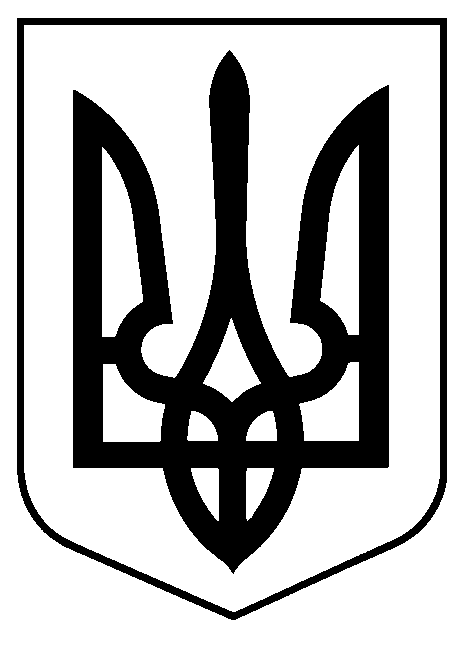 